Рабочий лист № 1Задание № 1Что такое интерьер? Cоставьте определение из приведенных слов: здания, пространство, помещения, устройство, внутреннее, или, убранство. ______________________________________________________________________________________________________________________________________________________________________________________________________________________________________________________________________Задание № 2Найдите в экспозиции музея представленные на фотографии предметы интерьера. Внимательно рассмотрите их и заполните таблицу. 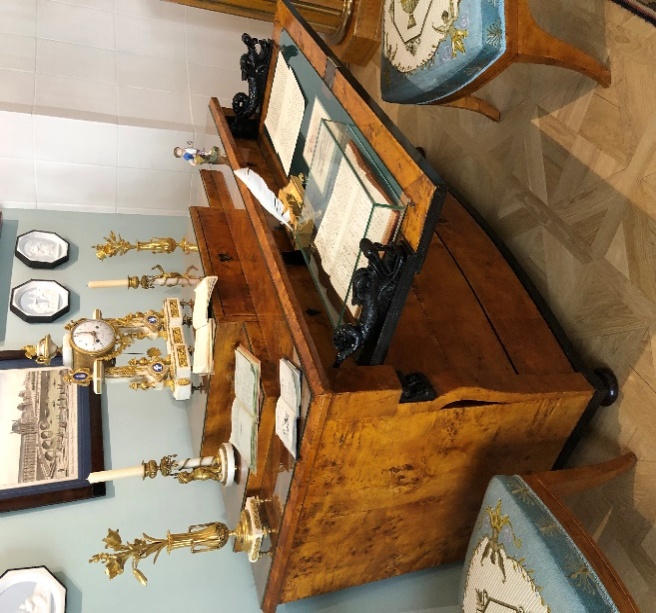 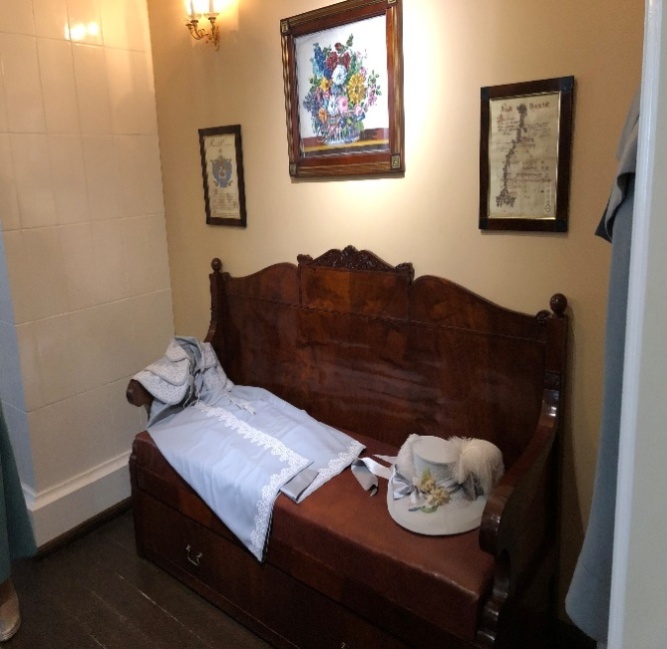 1			    			     2Задание № 31. Найдите в музее буфет, представленный на фотографии. В каком зале он находится? Опишите, из каких деталей он состоит? Сделайте эскиз буфета.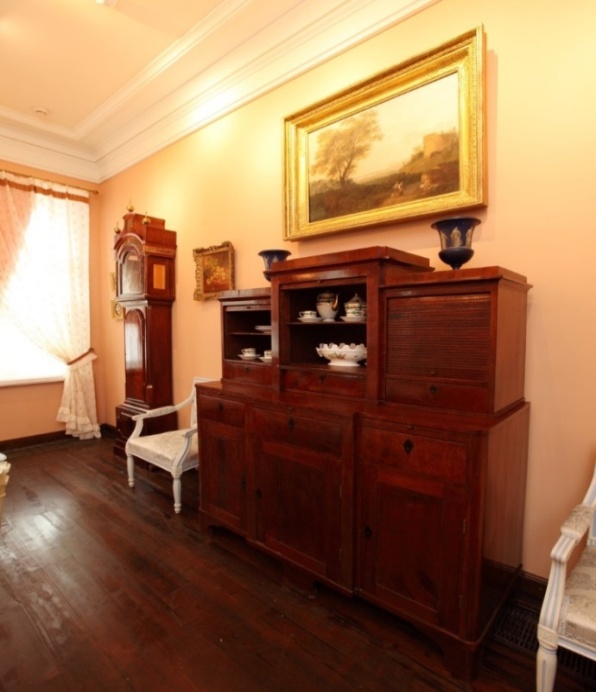 __________________________________________________________________________________________________________________________________________________________________________________________________________________________________________________________________________________________________________________________________________________________________________________________________________________________________________________________________________________________________________________________________________________________________________________________________________________________________________________________________________________________________________________________________________________________Задание № 9.2. Выполните технический рисунок изделия в соответствии с общим стилем интерьера, используя следующие детали: столешница, подстолье, ножки.Укажите назначение спроектированного изделия. _______________________________________________________________________________________________________________________________________________________________Задание № 4Рассмотрите горку, представленную в экспозиции. В каком зале она находится? Как вы думаете, актуален ли данный предмет интерьера в наше время? Аргументируйте свой ответ.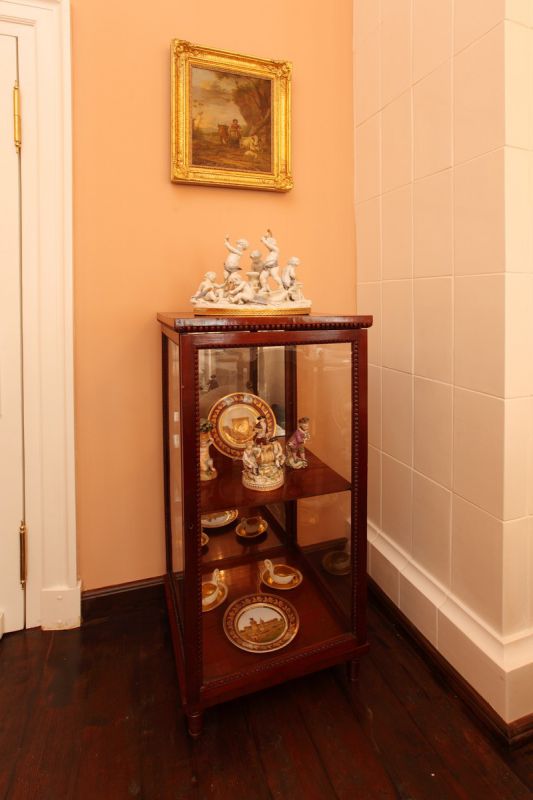 ________________________________________________________________________________________________________________________________________________________________________________________________________________________________________________________________________________________________________________________________________________________________________________________________________________________________________________________________________________________________________________________________________________________________________________________Задание № 5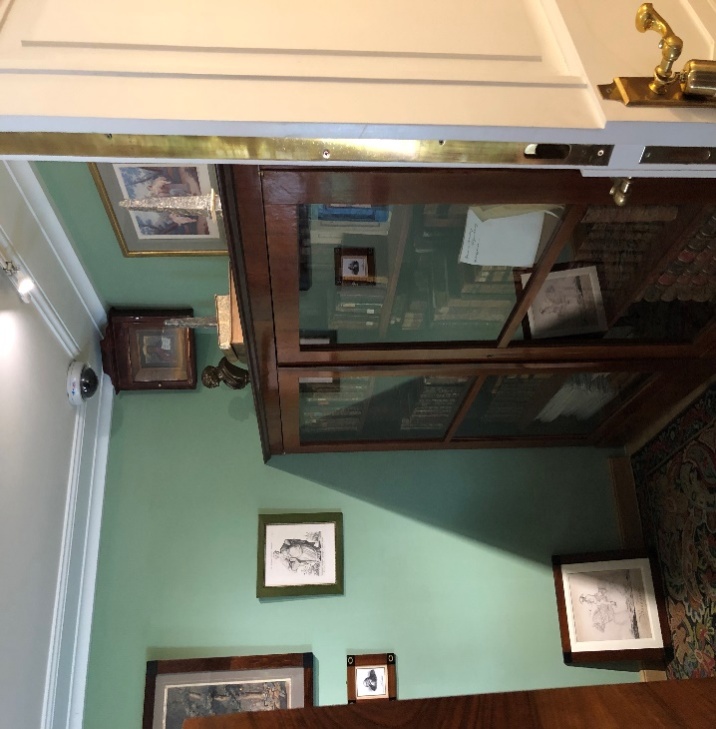 1. Назовите предмет интерьера, изображенный на фотографии. Каково назначение комнаты, в которой он находится?____________________________________________________________________________________________________________________________________________________________________________________________________________________________________________________________________________________________________________________________________________________________________________________________________________________________________________________________________________________________________________________________________________________________________________________________________________________________________________________________________________________________________________________________________________________2. Назовите дорогие породы дерева, из которых выполнен этот предмет. Подчеркните правильные  варианты: красное дерево, чёрное дерево, венге, ель, осина, карельская берёза. Задание № 6Назовите предмет, на который указывает стрелка. Подчеркните правильный вариант: масляный подсвечник, масляная лампа, кенкетная лампа, ваза, чернильница. В каком зале он находится?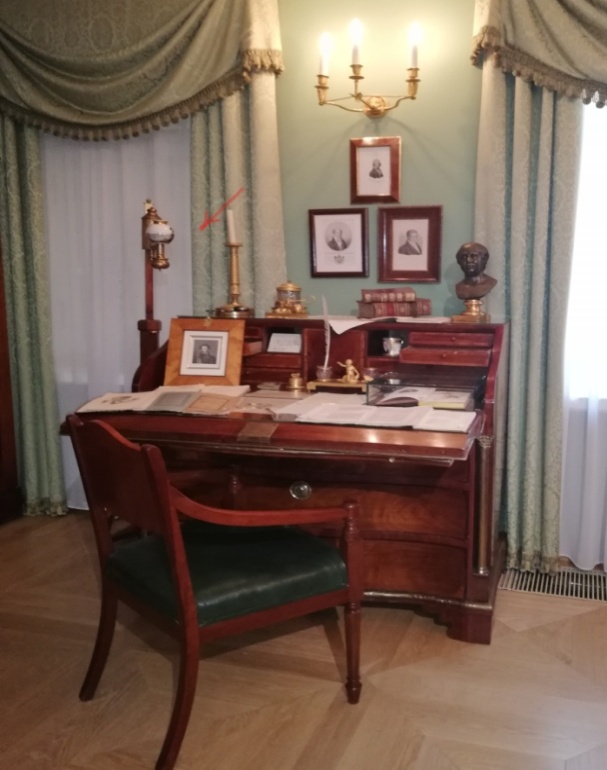 __________________________________Опишите принцип действия его механизма. ________________________________________________________________________________________________________________________________________________________________________________________________________________________________________________________________________________________________Задание № 7Найдите в интерьере дома бюро. Какие виды бюро вы нашли? ________________________________________________________________________________________________________________________________________________________________________________________________________________________________________________________________________________Определите назначение этого предмета. _________________________________________________________________________________________________________________________________________________________________________________________________________________________________________________________________________________________________________________Задание № 8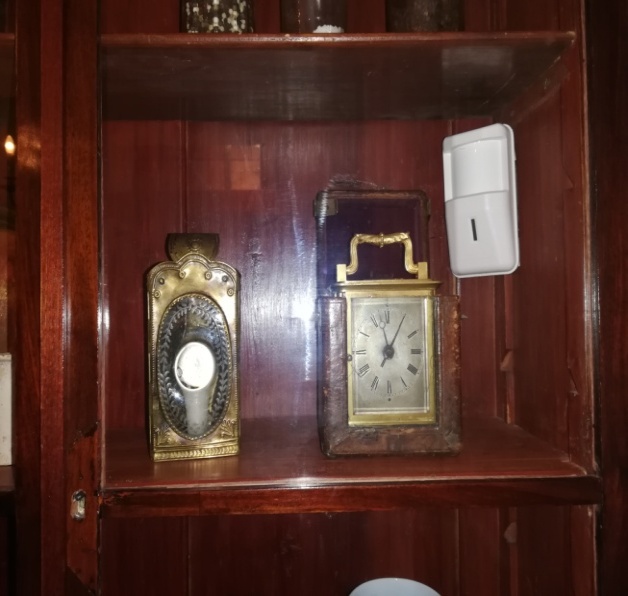 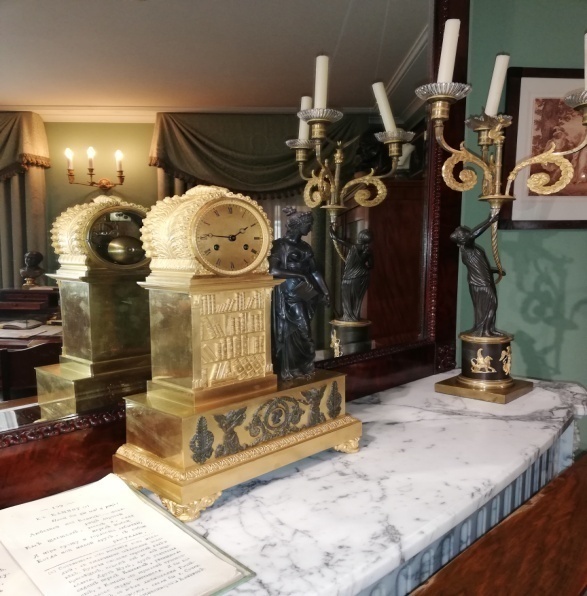 Назовите виды часов по их назначению в доме ____________________________________________________________________________________________________________________________________________________________________________________________________________________________________________________________________________________________________________Где в доме находятся каретные часы? _______________________________________________________________________________________________________Задание № 9Рассмотрите кресла и стулья. Объясните сочетание в них дерева, ткани и кожи. Ответ аргументируйте. ____________________________________________________________________________________________________________________________________________________________________________________________________________________________________________________________________________________________________________________________________________________________________________________________________________________________________________________________________________________________________________________________________________Задание № 10Выберите один из предметов в экспозиции, выполните его краткое описание.Название и местонахождение в интерьере: _________________________________________________________________________________________Составляющие детали: _________________________________________________________________________________________________________________________________________________________________________Из каких материалов изготовлен предмет: __________________________________________________________________________________________Назначение предмета:___________________________________________________________________________________________________________Особенности декора предмета: ____________________________________ _____________________________________________________________________________________________________________________________________________________________________________________________Задание № 11Как вы думаете, влияние модного стиля какой европейской страны более всего прослеживается в интерьере Дома-музея В.Л. Пушкина? Аргументируйте свой ответ __________________________________________________________________________________________________________________________________________________________________________________________________________________________________________________________________________________________________________________________________________________________________________________________________________________________________________________________________________________________________________________________________________________________________________________________________________________________________________________________________________________________________________________________________________________________________________________________________________________________________________________________________________________________________________________________________________________________________________________________________________________________________________________________________________________________________________________________________________________________________________________________________________________________________________________________________№п/пПредмет интерьераОсновные деталиЗал1.________________________________________________________________________________________________________________________________________________________________________________________________________________________2.________________________________________________________________________________________________________________________________________________________________________________________________________________________